 Информация о способах  подачи документов  о  приеме на обучение по образовательным программам высшего образования – программам бакалавриата, программам специалитета, программам магистратуры в федеральное государственное бюджетное образовательное учреждение высшего образования «Елецкий государственный университет им.И.А.Бунина» в 2024 годуСпособ подачи документовИнформационное сопровождениеПодача заявления и пакета документов лично поступающим Прием документов осуществляется по адресу: г.Елец, Липецкая область, ул.Коммунаров, д.28, здание Научной библиотеки, 4 этаж, каб. 406аПодача заявления и пакета документов лично поступающим Прием документов от инвалидов и лиц с ограниченными возможностями   здоровья осуществляется по адресу:г.Елец, Липецкая область, ул.Коммунаров, д.28, 1-й этаж, каб.114Подача заявления и пакета документов через операторов почтовой связиПрием документов осуществляется по адресу:399770 г.Елец, Липецкая область, ул.Коммунаров, д.28Приемная комиссияПодача заявления и пакета документов  через электронную информационную систему вуза Прием документов осуществляется на официальном сайте университета (раздел Поступающим - Личный кабинет поступающего)Подача заявления и пакета документов  посредством  суперсервиса «Поступление в вуз онлайн»Прием документов осуществляется на Едином портале государственных услуг (ЕПГУ) через личный кабинет вуза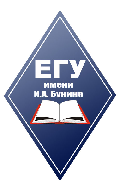 